MEMBERSHIP QUALIFYING QUESTIONSWhy are you seeking mentorship? What is your vision? What is your passion?  Do you have a career, personal and financial goals for this year? What are your means for supporting your goals?Are you an Entrepreneur (already on business) or Visionary (pursuing purpose)?If an entrepreneur, how long have you been in business?Is the business your vision/purpose or a means to make additional income?Do you have a support system (family, friends, husband/wife)?What is your motivation?What are your three main priorities?What would you say has been your challenge in reaching your goals and/or fulfilling your purpose?  Are you willing to commit, be dedicated and determined to 12 months of, one-to-one; vision & motivational mentoring to accomplish your goals? If Yes; are you willing to work “No Excuses” to bring your vision to fruition? When (start date): MENTORSHIP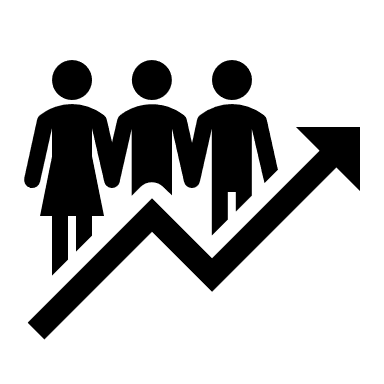 If you have a commitment date you will receive a call 24 hours prior to you signing up to schedule a time to help you with joining the program. You will receive a small orientation about the program and navigation with on-boarding.  Please make sure you all 30 minutes to an hour and you are in a quite/distraction free space. I am excited about being a vessel on your journey in guiding, directing, instructing, teaching and most of all motivating your greatness.  As your mentor; I AM on assignment for The Most High’s people; actualizing who you are to manifesting your heart desires. Fearlessly and Unapologetically I lead in the Name; demonstrating a purposed life with The Most being the head; he provides me the provision to the vision of your greatness and foster the way. It’s all in the climb; Greatness is Built!STAY MOTIVATED, DBAReturn completed questionnaire to staymotivated@thegr8motivator.comFULL NAME:PHONE#:EMAIL ADDRESS:DATE: Thursday, March 19, 2020